Функционал с лицом и телом пациента Это все должно быть в какой-то вкладке новой типа «Осмотр косметология». Она должна открываться только если выбран вид карты “Косметология”.Мы предоставим примерную картинку лица. Должно быть сразу 2 лица как и в файле. Вот ссылка на нее https://disk.yandex.ru/i/VaJTzXOyn46nyQИ нужна возможность нам на лице следующаяСтавить точки в определенных местах и у этих точек писать комментарииРисовать на лице линии (прямые, волнистые, стрелки)



Так же предоставим примерную картинку тела – вид сзади и спереди. Вот ссылка на картинку https://disk.yandex.ru/i/Uqgr65be0zHaAw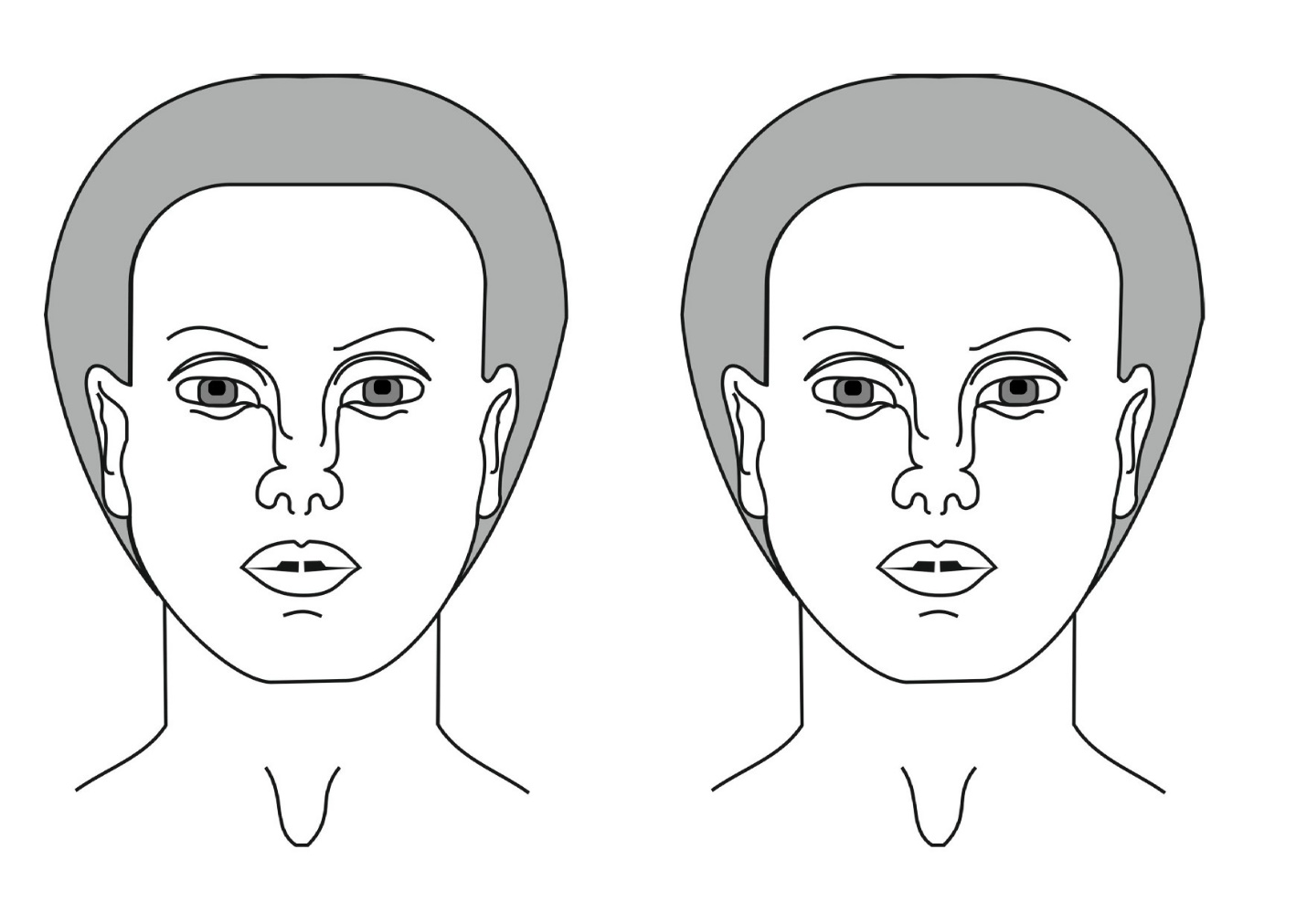 На теле нужна возможность следующаяСтавить точки в определенных местах и у этих точек писать комментарии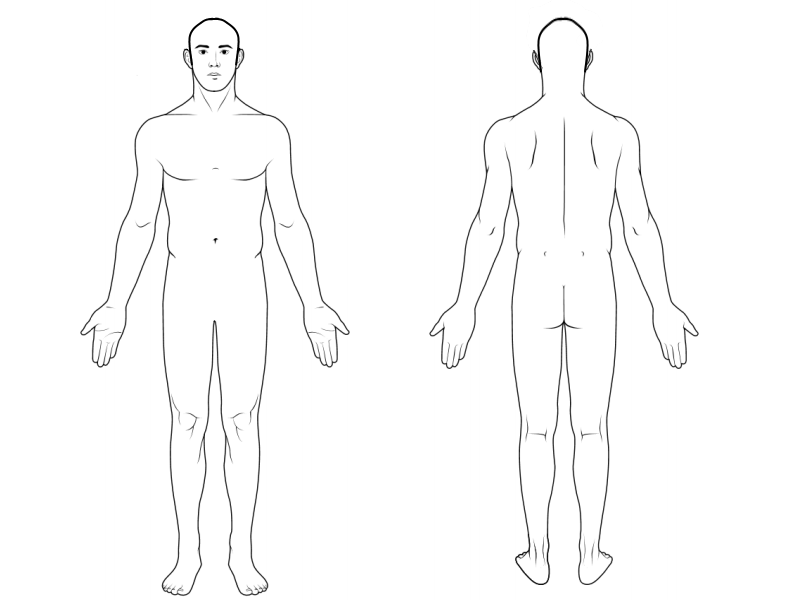 